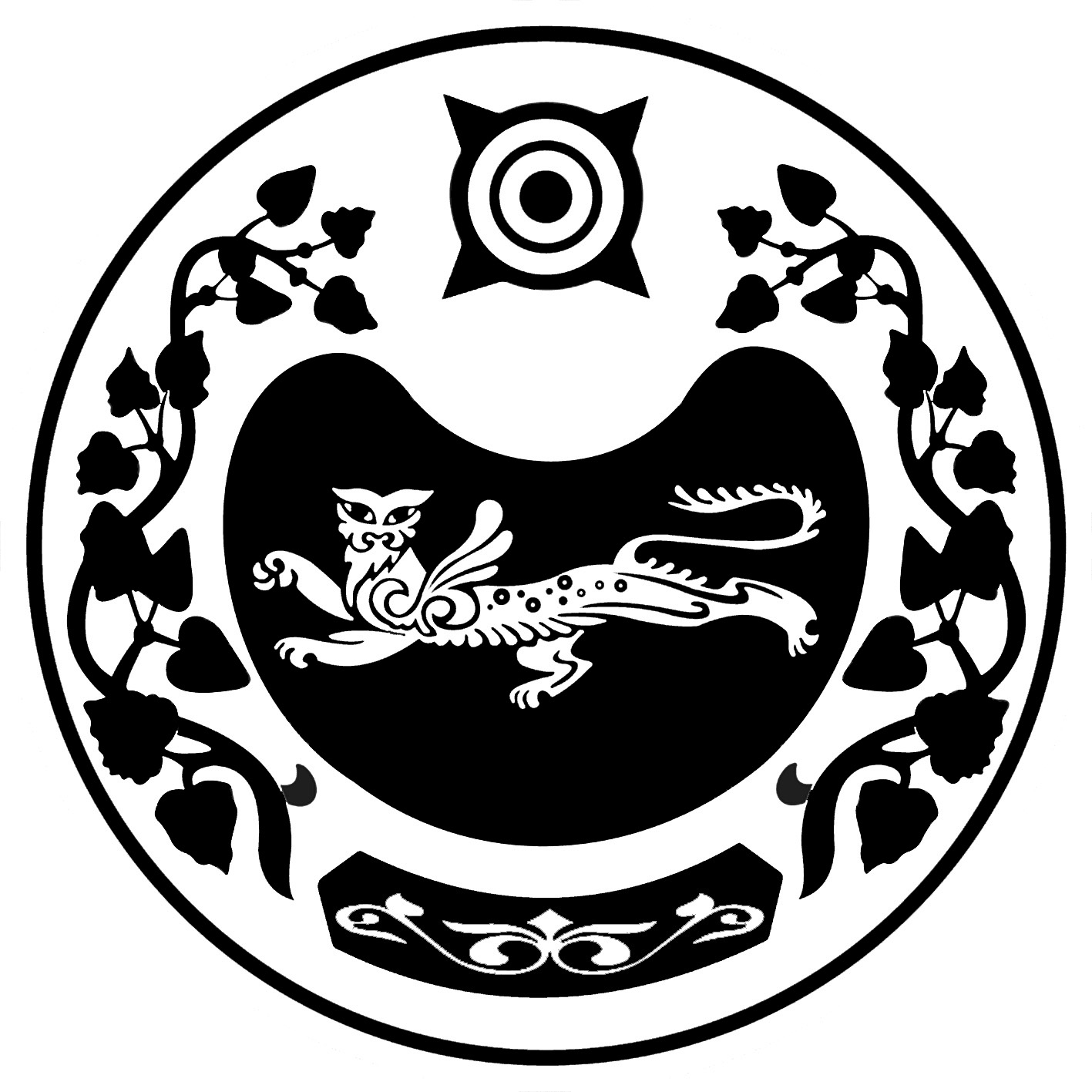       РОССИЯ ФЕДЕРАЦИЯЗЫ                                РОССИЙСКАЯ ФЕДЕРАЦИЯ     ХАКАС РЕСПУБЛИКАНЫН                                  РЕСПУБЛИКА ХАКАСИЯ   АFБАН ПИЛТİРİ                                                    АДМИНИСТРАЦИЯ ПЎДİСТİН АДМИНИСТРАЦИЯЗЫ              УСТЬ-АБАКАНСКОГО ПОССОВЕТАПОСТАНОВЛЕНИЕот 30.04.2021 года	                                                         № 77-прп Усть-АбаканОб  актуализациисхемы теплоснабжения рп. Усть-Абакан на 2022 годНа основании Федерального закона от 27.07.2010 года № 190-ФЗ «о теплоснабжении», постановления Правительства Российской Федерации от 22.02.2012 года № 154 «О требованиях к схемам теплоснабжения, порядку их разработки и утверждения», руководствуясь ст. 46 Устава муниципального образования Усть-Абаканского поссоветаПОСТАНОВЛЯЮ:Актуализировать схему теплоснабжения рп. Усть-Абакан на 2022 год.– в п. 8.8. Приложения «Схема теплоснабжения МО Усть-Абаканский поссовет на период до 2028 года (Актуализация на 2021 год)» изложить в новой редакции:«8.8. Предложения по строительству, реконструкции и (или) модернизации насосных станций и ЦТП »Таблица 8.2.- предложения по реконструкции центральных тепловых пунктов- в п.16.1. приложения «Обосновывающие материалы к схеме теплоснабжения МО Усть-Абаканский поссовет на период до 2028 года (актуализация на 2021)»- перечень мероприятий по строительству, реконструкции, техническому перевооружению и  (или) модернизации источников тепловой энергии.Таблица 16.1.- Перечень мероприятий по строительству, реконструкции, техническому перевооружению и (или) модернизации тепловых сетей и сооружений на нихРазместить актуализированную схему теплоснабжения рп. Усть-Абакан на официальном сайте Усть-Абаканского поссовета.Опубликовать настоящее постановление в газете «Усть-Абаканские известия».Настоящее постановление вступает в силу со дня его подписания.Контроль за исполнением настоящего постановления оставляю за собой.Глава Усть-Абаканского поссовета				          	Н.В. Леонченко№п/пНаименование работПрогнозируемый размер расходов, тыс. руб. с НДС в ценах 2020 г.В ценах соответсвующих лет без НДС, тыс. руб.1.Мероприятия 2022 г.19206,42173111.1.Реконструкция центрального теплового пункта (ЦТП № 1) в рп. Усть-Абакан14206,42128051.2.Модернизация центрального теплового пункта (ЦТП № 2) в рп. Усть-Абакан250022531.3.Модернизация центрального теплового пункта (ЦТП № 3) в рп. Усть-Абакан25002253№ п/пНаименование работПрогнозируемый размер расходов, тысяч рублей с НДС, в ценах 2020 годаВ ценах соответствующих лет без НДС, тыс. руб1.Мероприятия 2022 г.19206,42173111.1.Реконструкция центрального теплового пункта (ЦТП № 1) в рп. Усть-Абакан14206,42128051.2.Модернизация центрального теплового пункта (ЦТП № 2) в рп. Усть-Абакан250022531.3Модернизация центрального теплового пункта (ЦТП № 3) в рп. Усть-Абакан25002253